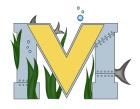 			PROJECT #2 PROPOSALName(s):  Kaylee Russell & Erin Jimmo Project: Heat VinylPart A:  Brainstorming...describe your project idea(s)T-shirts for the rainbow run, or Drag team shirts / others listed on the board.If we have time we will make ourselves t-shirts.List your learning objectivesHow to use the heat press machine.Designing skills.Being able to center and have the right measurements for shirts.State the goal(s) of your projectTo be able to make good enough shirts to be used for the events needing them. To gain knowledge on another part of the makerspace.Part B:  Electronic Resources…List active hyperlinks to any relevant online resourceshttps://www.google.ca/search?safe=strict&biw=1280&bih=907&tbm=isch&sa=1&ei=8PPMWqjzI6PGjwSRppOwBg&q=future+lpn+shirt&oq=future+lpn+shirt&gs_l=psy-ab.3...747311.750685.0.751227.16.15.0.0.0.0.228.2092.2j8j3.13.0....0...1c.1.64.psy-ab..3.8.1472...0j0i67k1j0i24k1j0i30k1.0.jwwIpaLCp8M#imgrc=_https://www.silhouetteschoolblog.com/2014/04/silhouette-heat-transfer-vinyl-tips-for.html Part C:  Planning…Materials list [NOTE: if we do not have it, include link to purchase from Amazon.ca]t-shirts ……………  https://www.amazon.ca/Gildan-Ladies-Sleeve-V-Neck-T-Shirt/dp/B00AWW9HZ0/ref=sr_1_2?ie=UTF8&qid=1523382371&sr=8-2&keywords=plain+t-shirts+women  ……… We can get them from a local store though.Designs…Include any sketches/pictures and/or links to videos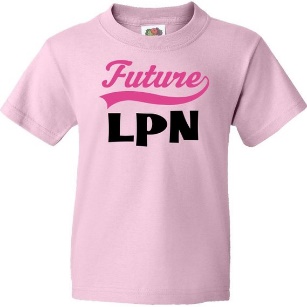                     2 ideas for erin’s t-shirts. 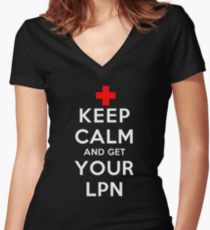 